BUSINESS PROFILE (SAMPLE)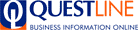 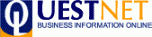 REQUEST CRITERIA(You have requested to search on the following)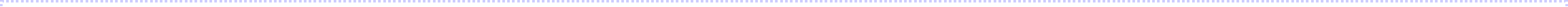 SEARCH RECORD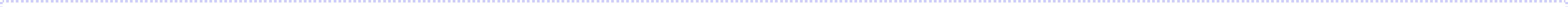 ACCOUNTING AND CORPORATE REGULATORY AUTHORITY BUSINESS PROFILE (COMPANY)WHILST EVERY ENDEAVOUR IS MADE TO ENSURE THAT THE INFORMATION PROVIDED IS UPDATED & CORRECT, THE REGISTRY DISCLAIMS ANY LIABILITY FOR ANY DAMAGE OR LOSS THAT MAY BE CAUSED AS A RESULT OF ANY ERROR OR OMISSION.DETAILS OF COMPANYCAPITAL STRUCTURECHARGESAUDITOROFFICER(S)SHAREHOLDER(S)(Registration Numbers Prefixed With UF Or ACRA Are Numbers Allotted By ACRA For Purposes Of Identification.)COMPLIANCE RECORD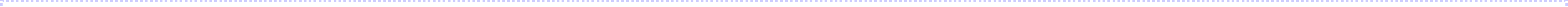 THE ABOVE INFORMATION IS UPDATED TO 01 DAY FROM 03/02/2007PLEASE NOTE THAT THE INFORMATION HEREIN CONTAINED IS EXTRACTED FROM FORMS FILED WITH THE AUTHORITYDate of Request :	03/02/2007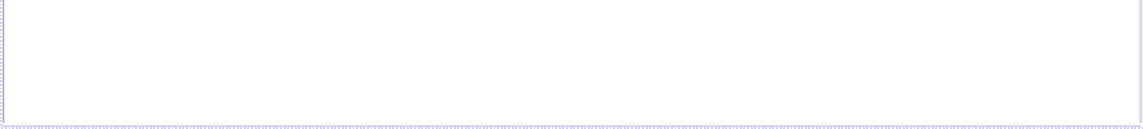 Requested Company Name :	COMPLETE STRENGTH ELECTRIC PTE LTDRequested Registration Number :  123456789ACompany Name :	1) COMPLETE STRENGTH ELECTRIC PTE LTD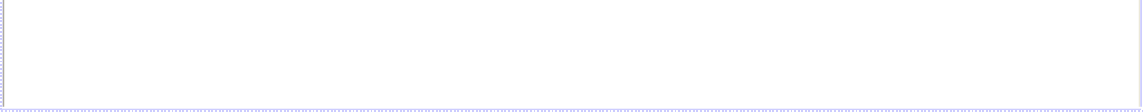 2) COMPLETE STRENGTH ELECTRIC ASIA PACIFIC PRIVATE LIMITEDRegistration Number :	123456789ACompany Name:COMPLETE STRENGTH ELECTRIC PTE LTDRegistration Number:123456789ADate Of Registration (dd/mm/yyyy):01/06/2000Country Of Incorporation:SINGAPORE, REP OFDate Of Change Of Name:01/06/20031) Former Name (Effective Date):COMPLETE STRENGTH ELECTRIC ASIA PACIFIC PRIVATE LIMITED (01/06/2000)Type Of Company:LIMITED PRIVATE COMPANYRegistered Office Address:99 HILLVIEW TERRACESINGAPORE (669271)Date Of Change Of Address:11/01/2005Principal Activity(ies):1) GENERAL CONTRACTOR (ELECTRICITY) (42512)Status:LIVE COMPANYStatus Date:01/06/2004Capital Structure:No. Of SharesCurrencyAmountISSUED ORDINARY1,600,000SINGAPORE DOLLAR1,600,000.00PAID-UP ORDINARY-SINGAPORE DOLLAR1,600,000.00Charge No.199709999	Date Of Charge:	23/12/1997Chargee(s):STANDARD BANKAmount Secured and Currency:0.00Status:CURRENTLEE SENG SENG & CO.	28/08/2000Name IDAddressDate of Change of AddressNationalityDate Of Appointment/ Position HeldTAN LIM LIM S0111159Z26 CHESTNUT CLOSESINGAPORE (679443) 01/05/2001SINGAPOREAN01/06/2000DIRECTOR 21/09/2000MANAGING DIRECTORJOHNSON GEE S6999996Z889 LORONG 2 TOA PAYOH#48-30SINGAPORE (310121)-SINGAPOREAN28/08/2000SECRETARYLI LI SENG S7111111F9 BUKIT BATOK CENTRAL LINK #23-02SINGAPORE (658074)-SINGAPOREAN21/09/2000DIRECTORName ID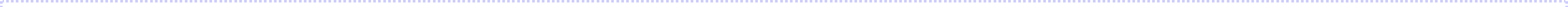 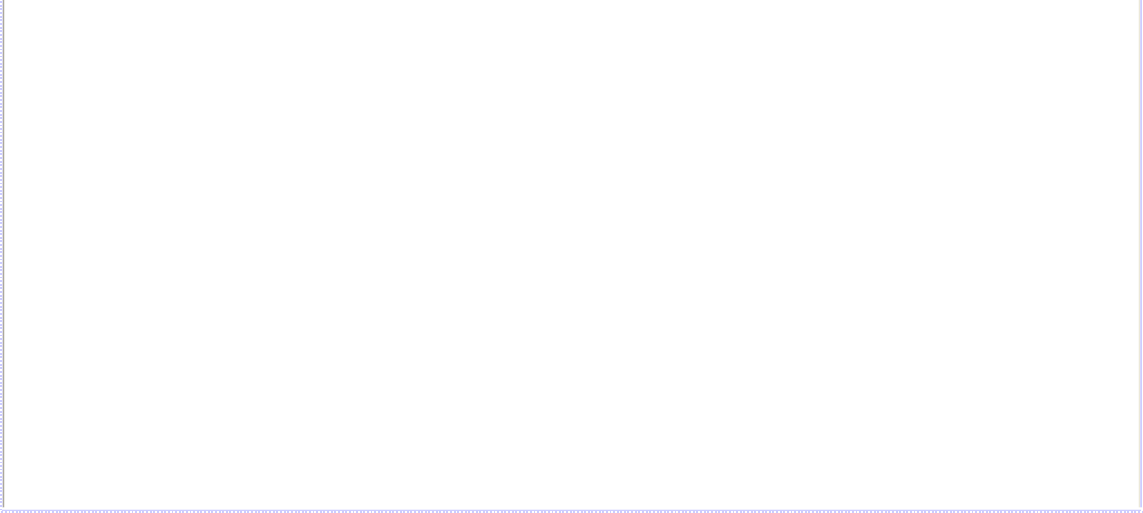 NationalitySINGAPORE P.R.AddressDate of Change of AddressMOHAMMED RAHMAN S2222222HNationalitySINGAPORE P.R.700 TANJONG RHU ROAD #68-14 WATER PLACESINGAPORE (436607)-Type	No Of Shares	CurrencyType	No Of Shares	CurrencyType	No Of Shares	CurrencyORDINARY	1,500,000	SINGAPORE DOLLARORDINARY	1,500,000	SINGAPORE DOLLARORDINARY	1,500,000	SINGAPORE DOLLARName IDNationalitySINGAPORE P.R.AddressDate of Change of AddressFERDOUS RAHMAN S7111111GNationalitySINGAPORE P.R.780 TANJONG RHU ROAD #68-14 WATER PLACESINGAPORE (436607) 05/05/2006Type	No Of Shares	CurrencyType	No Of Shares	CurrencyType	No Of Shares	CurrencyORDINARY	100,000	SINGAPORE DOLLARORDINARY	100,000	SINGAPORE DOLLARORDINARY	100,000	SINGAPORE DOLLARDate Of Last AGM:	27/10/2006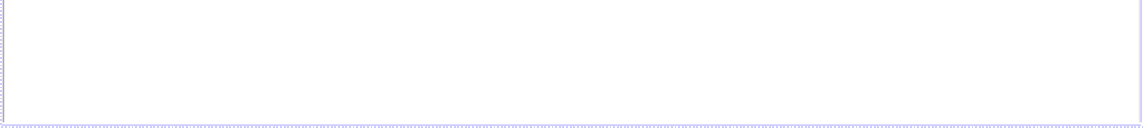 Date Of Last AR:	14/11/2006Date Of A/C Laid At Last AGM:	30/06/2006